Priorities for the WeekWeekly Calendar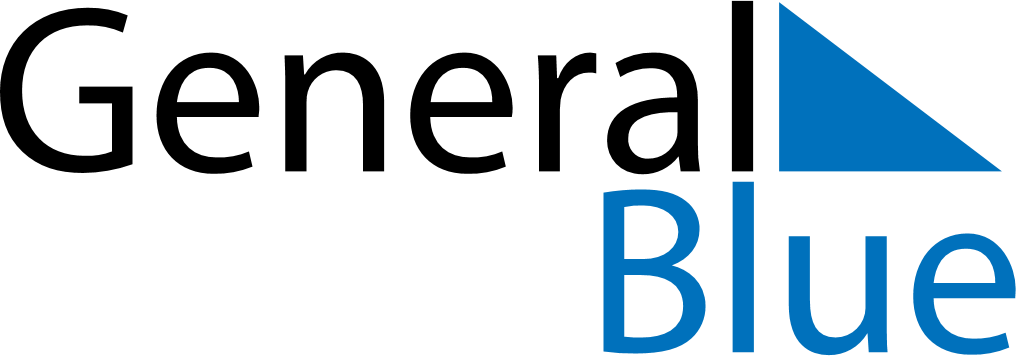 June 5, 2022 - June 11, 2022Weekly CalendarJune 5, 2022 - June 11, 2022Weekly CalendarJune 5, 2022 - June 11, 2022Weekly CalendarJune 5, 2022 - June 11, 2022Weekly CalendarJune 5, 2022 - June 11, 2022Weekly CalendarJune 5, 2022 - June 11, 2022Weekly CalendarJune 5, 2022 - June 11, 2022Weekly CalendarJune 5, 2022 - June 11, 2022SUNJun 05MONJun 06TUEJun 07WEDJun 08THUJun 09FRIJun 10SATJun 116 AM7 AM8 AM9 AM10 AM11 AM12 PM1 PM2 PM3 PM4 PM5 PM6 PM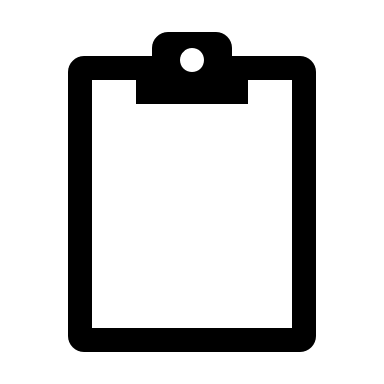 